中畜协函〔2021〕31号关于榕石学院第四期培训申请的通知各位会员、相关单位与相关行业从业者：农业产品的刚需属性，决定了农业企业具有广阔的市场空间。但现实的另一端，我们又常常看到数量众多的农业企业，因为经营不善、管理薄弱、人才缺乏等制约因素，导致业绩增长裹足不前。一面是巨大的市场需求，一面是企业经营的困境，如何破解？为吸取农业企业的成功经验，走出管理误区，为农业企业管理者提供管理升级服务，助力农业企业实现业绩腾飞，中国畜牧业协会与榕石学院联合举办“榕石学院第四期培训”，具体通知如下： 一、主办单位：榕石学院中国畜牧业协会二、培训内容全年共6次课程，每次课程均围绕六步闭环学习体系进行，知识升维与实践练习同步。40%导师现场授课+30%课上落地演练+30%课后实践落地。课程大纲包括：（一）战略定位：企业战略谋划与定位/战略落地的路径与方法/战略落地执行的工具（二）企业营销:农业企业的“营”与“销”/突破企业营销的瓶颈/营销落地管理工具（三）人力资源:人才体系设计/个人与团队绩效/激活组织活力的管理工具（四）企业运营:企业运营基本逻辑与关键节点/财税管理工具与运营效益提升（五）组织机制:组织效能提升/公司治理与股权激励/企业文化塑造与落地（六）管理赋能:管理体系优化/管理实践复盘/管理者和企业赋能三、相关事宜（一）招生对象：农业企业董事长、总经理，以及核心高管（二）招生规模：全年仅招40人，额满即止（三）授课周期：非脱产学习，学制一年；每两个月的周末集中上课一次，每次2-3天（四）上课地点：北京5次+京外游学1次（五）课程费用：5.98万元/人（不包含学员上课期间发生的交通、住宿、餐饮费用）（六）开课时间：2021年5月（七）录取流程：报名申请—资格审核—发放录取通知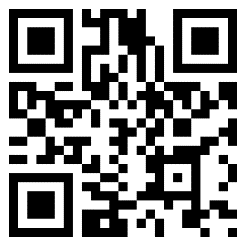 扫描二维码进行申请四、联系方式会务组刘老师  18611595691      暴老师  13621188012  （微信同号）中国畜牧业协会地  址：北京市西城区西直门外大街112号阳光大厦308室邮  编：100044             传  真:010-88388300电  话：010-88388699转861/898邮  箱：chenmin@caaa.cn    网  址：www.caaa.cn联系人：陈  敏  13681516281    张晓峰  13641213700中国畜牧业协会                                    2021年4月12日